            Plán činnosti – březen 2023           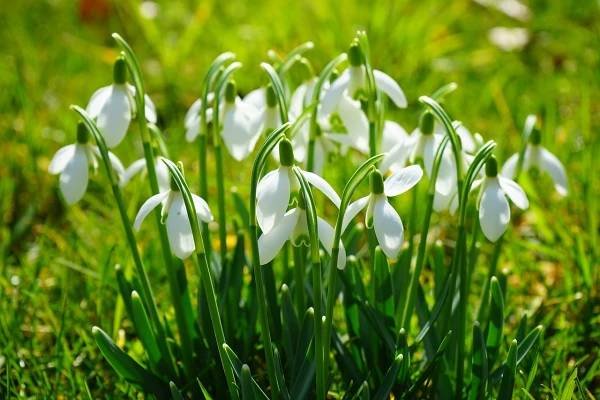 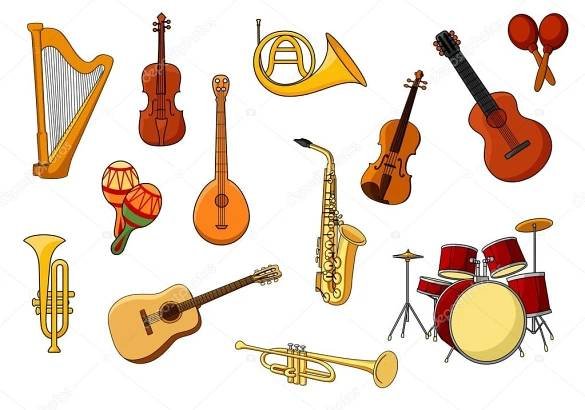 Upozornění!1) Do pondělí 14. 4. 2023 můžete odevzdat ve třídách výtvarné dílo dětí k tématu z knih „Pohádkového batůžku“ a zúčastnit se tak výtvarné soutěže.2) Pro rodiče předškolních dětí nabízíme možnost konzultace školní zralosti Vašeho dítěte – termín po dohodě s tř. učitelkami.DatumČasMístoObsahPartnerVstupnéZodp.1.-3. 3. Jarní prázdniny v ZŠ6. 3.PrůběžněVe třídáchTéma – „My jsme malí muzikanti“Pg. pracovnice8. 3.9,00MŠPreventivní vyšetření zrakuPrima Vizus 200,- J. Matlochová9. 3.16,00Tř. BerušekBeseda o školní zralosti – pro rodiče předškolních dětíPPP Jeseník, učitelky 1. tř. ZŠJ. Zacpálková13.,14. 3.16,45 – 17,45Třída Sluníček, Včeliček„Zkusím si být svým dítětem na jeden den“ – práce v programu Začít spolu – pro rodičeRodičePg. pracovnice17. 3. Inkasní platby – DubenL. PecinováOd 20. 3.PrůběžněVe třídáchIB – „Slyším z vody, z trávy a z koruny stromů“Pg. pracovnice27. 3.9,30Divadlo P.BezručeTaneční pohádka „Shania a cesta zázraků“ – předškolní dětiSZUŠ-taneční, s.r.o.60,-J. Matlochová28. 3.12,00 – 16,30MŠDPlatby v hotovosti – DubenRodičeL. Pecinová29. 3.12,00 – 16,30MŠTPlatby v hotovosti – DubenRodičeL. Pecinová29. 3. 8,45ZŠ PrůchodníNávštěva v 1. tř. ZŠ – předškolní dětiZŠ PrůchodníJ. MatlochováM. Zbranková30. 3.8,45ZŠ B. NěmcovéNávštěva v 1. tř. ZŠ – předškolní dětiZŠ B. NěmcovéJ. KrižováJ. Zacpálková4. 4.14,00 – 17,00ZŠ PrůchodníZŠ B. NěmcovéZápis do 1. tř. ZŠRodiče5. 4.9,00 – 10,30IPOSDopravní soutěžDUHAPg. pracovnice